Общински съвет Николаево, област Стара Загора, гр. Николаево 6190, ул. „Георги Бенковски“ № 9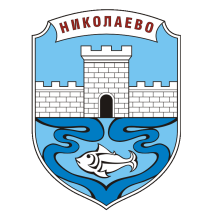 Телефон 04330 / 20-72, e-mail: obsavet@nikolaevo.netВх. № 05-00-76 / 19.03.2024 г.ДООБЩИНСКИ СЪВЕТНИКОЛАЕВО     П Р Е Д Л О Ж Е Н И Е от Николай Кънев - Председател на Общински съвет НиколаевоОТНОСНО: Отчет за изпълнение на Общинска програма за закрила на детето - 2023 г.УВАЖАЕМИ ОБЩИНСКИ СЪВЕТНИЦИ,	Отчета за изпълнение на Общинската програма за закрила на детето е изготвен във връзка с изпълнението на приоритетите и дейностите залегнали в програмата за 2023 г. І. Намаляване на детската бедност и създаване на условия за социално включване на децата –политики за подкрепа на детето в семейството.II. Гарантиране на достъпа на всяко дете до качествено образование  придобиване на умения и компетентности за пълноценно включване в обществото.III. Гарантиране на правото на всяко дете да живее в сигурна среда; превенция и защита от насилие и от други вредни действия и ефективен достъп до правосъдие.IV. Гарантиране на детското здраве и насърчаване на здравословния начин на живот и здравната култура.V. Осигуряване на възможности за участие на детето във вземане на решения по въпроси, които го засягат. Осигуряване на достъп до игра, спорт, културни и други дейности, които подкрепят развитието му.На основание чл. 21, ал. 1, т. 24, във връзка с ал. 2 от ЗМСМА, предлагам Общинският съвет-Николаево да вземе следнотоРЕШЕНИЕ:Приема Отчет за изпълнение на Общинска програма за закрила на детето - 2023 г.С уважение,НИКОЛАЙ КЪНЕВПредседател Общински съвет НиколаевоСъгласувано с юрист:Стефан Анков